IntroducciónSe propone adaptarse a las nuevas condiciones socioeconómicas de la UIT utilizando el texto de la Resolución 151, en la que se destaca la importancia de la gestión basada en los resultados en la UIT, a fin de evitar la duplicación de la información con otras resoluciones y utilizar, en su caso, el contenido de la Resolución 72, en la que se destaca la necesidad de vincular la planificación estratégica, financiera y operacional, habida cuenta de los siguiente:–	la GBR es una estrategia de gestión moderna destinada a modificar la manera en que debe funcionar la UIT, centrada en la mejora de su eficacia y en ciertos programas y su aplicación, y que comprende procesos de planificación e implementación de la presupuestación basada en los resultados (PBR);–	se han obtenido buenos resultados en la implementación y aplicación de los sistemas GBR y PBR;–	la aplicación de las recomendaciones de la DCI formuladas en el documento "JIU/REP/2016/1, Examen de la gestión y administración en la Unión Internacional de Telecomunicaciones (UIT)" facilita el establecimiento y la mejora del sistema de GBR en la UIT;–	nuevas tareas complejas aparecen en el contexto de la gestión de la Unión, que se deben a la incertidumbre de los procesos utilizados en el entorno exterior así como la necesidad de participar en la consecución de los Objetivos de Desarrollo Sostenible (ODS) definidos en la Resolución de la Asamblea General de las Naciones Unidas titulada "Agenda 2030 para el Desarrollo Sostenible";–	los principios aplicables de la GBR suponen una mejora de la planificación y, en particular, la armonización de todos los tipos de planificación de la organización, la coordinación de los servicios de la UIT a fin de conseguir los objetivos previstos y el fortalecimiento de las sinergias en las actividades del personal, así como de su propio potencial;–	la vinculación de los Planes Estratégico, Financiero y Operacional de la UIT, incluidos los presupuestos bienales, sobre la base del concepto de la GBR, es una condición necesaria para el establecimiento y la implementación eficaces de un sistema de GBR perenne en la UIT.Propuestas1)	Examen y aprobación del proyecto de revisión de la Resolución 151 (Rev. Busán, 2014) de la Conferencia de Plenipotenciarios, a fin de integrar las disposiciones pertinentes de la Resolución 72 (Rev. Busán, 2014), como se indica en el Anexo A al presente documento.2)	Supresión de la Resolución 72 (Rev. Busán, 2014) de la Conferencia de Plenipotenciarios de la lista de Resoluciones vigentes de la PP.Anexo aProyectoRESOLUCIÓN 151 (REV. )Aplicación de la gestión basada en los resultados en la UITLa Conferencia de Plenipotenciarios de la Unión Internacional de Telecomunicaciones (),considerandoa)	la Resolución 72 (Rev. Busán, 2014) de la Conferencia, en la que se señala que;b)	la Resolución 151 (Rev. ) de la Conferencia de Plenipotenciarios, en la que se encarga al Secretario General que continúe mejorando los métodos asociados a la plena aplicación de la Gestión Basada en los Resultados (GBR), incluida la presentación de los presupuestos bienales,reconociendoa)	que  de y   y la  personal de todos los niveles ;b)	que una estrategia global encaminada a modificar el funcionamiento de , con el objetivo principal de mejorar su rendimiento (es decir, lograr resultados);c)	que de planificación, programación, , supervisión y evaluación, delegación de poderes y responsabilización,  rendimiento del personal,insistiendoen que el objeto de y es garantizar que las actividades altamente prioritarias dispongan de los recursos apropiados para alcanzar los resultados planificados,resuelve encargar al Secretario General y a los Directores de las tres Oficinas1	que continúen mejorando los métodos asociados a la la PBR,;2	que un marco de resultados de la UIT exhaustivo a fin de facilitar la ejecución del Plan Estratégico y la vinculación de los Planes Financiero y Operacional;	que un marco de supervisión del para;	que sigan el de gestión del riesgo en la UIT, en el contexto de la GBR, para lograr que las contribuciones de los se aprovechen de forma óptima,encarga al Consejo de la UIT1	que continúe las disposiciones necesarias para garantizar que prosiga el desarrollo y la aplicación adecuada de y en la Unión;2	que supervise la aplicación de la presente Resolución en cada una de las siguientes reuniones del Consejo y presente un informe a la próxima Conferencia de Plenipotenciarios.______________Grupo de Trabajo del Consejo sobre los Planes Estratégico y Financiero de la Unión para 2020-2023Tercera reunión – Ginebra, 15-16 de enero de 2018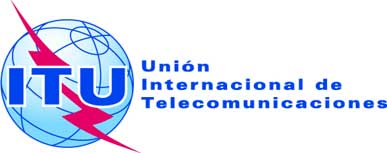 Documento CWG-SFP-3/14-S28 de diciembre de 2017Original: ruso/inglésFederación de RusiaFederación de RusiaContribución de la Federación de RusiaContribución de la Federación de RusiaPROPUESTAS DE MODIFICACIÓN DE LA RESOLUCIÓN 151 (REV. BUSÁN, 2014) 
a PARTIr DE LA FUSIÓN CON LA RESOLUCIÓN 72 (REV. BUSÁN, 2014) PROPUESTAS DE MODIFICACIÓN DE LA RESOLUCIÓN 151 (REV. BUSÁN, 2014) 
a PARTIr DE LA FUSIÓN CON LA RESOLUCIÓN 72 (REV. BUSÁN, 2014) ResumenEl presente documento contiene el texto actualizado de la Resolución 151 "Aplicación de la gestión basada en los resultados en la UIT" (Rev. Busán, 2014) teniendo en cuenta el contenido de la Resolución 72 "Vinculación de la planificación estratégica, financiera y operacional en la UIT" (Rev. Busán, 2014) y la experiencia positiva acumulada por la UIT con la introducción de la gestión basada en los resultados (GBR).Acción solicitadaSe invita al GTC-PEPF a examinar las propuestas presentadas a continuación sobre el proyecto de Resolución 151 (Rev. Busán, 2014) revisada y la abrogación de la Resolución 72 (Rev. Busán, 2014) porque la vinculación de todos los tipos de planificaciones en la UIT es una parte integrante indispensable del sistema de GBR.____________ReferenciasDocumentos: Constitución de la UIT, Convenio de la UIT, Resolución 71 (Rev. Busán, 2014), Decisión 5 (Rev. Busán, 2014), Resolución 72 (Rev. Busán, 2014), Resolución 151 (Rev. Busán, 2014), Resolución 48 (Rev. Busán, 2014), Doc. C17/49, Reglamento Financiero y Reglas Financieras de la UIT, JIU/REP/2004/6 (Parte I), JIU/REP/2004/7 (Parte II), JIU/REP/2004/8 (Parte III), Resolución de la AGNU "Agenda 2030 para el Desarrollo Sostenible"